Схема размещения мест (площадок) накопления твердых коммунальных отходов на территории Селищенского сельского поселения Кадыйского муниципального района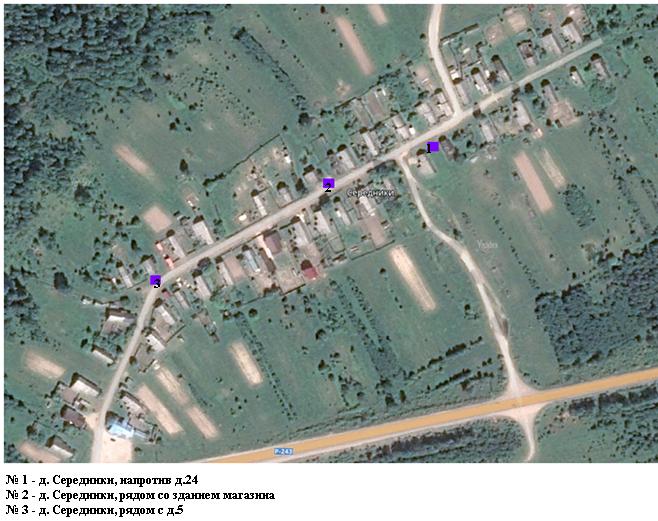 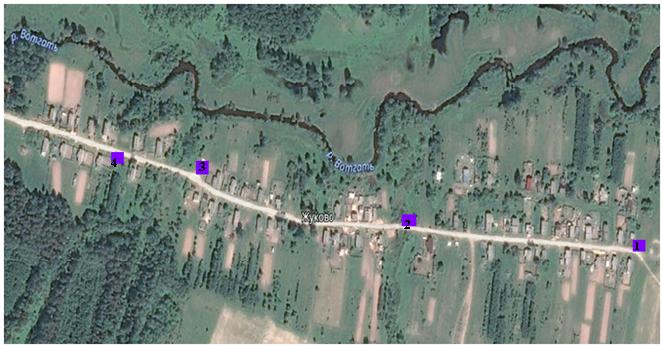 № 1 - д. Жуково, ул. Советская, напротив д.22№ 2 - д. Жуково, ул. Советская, напротив д.16№ 3 - д. Жуково, ул. Советская, рядом со зданием магазина№ 4 - д. Жуково, ул. Советская, рядом с д.48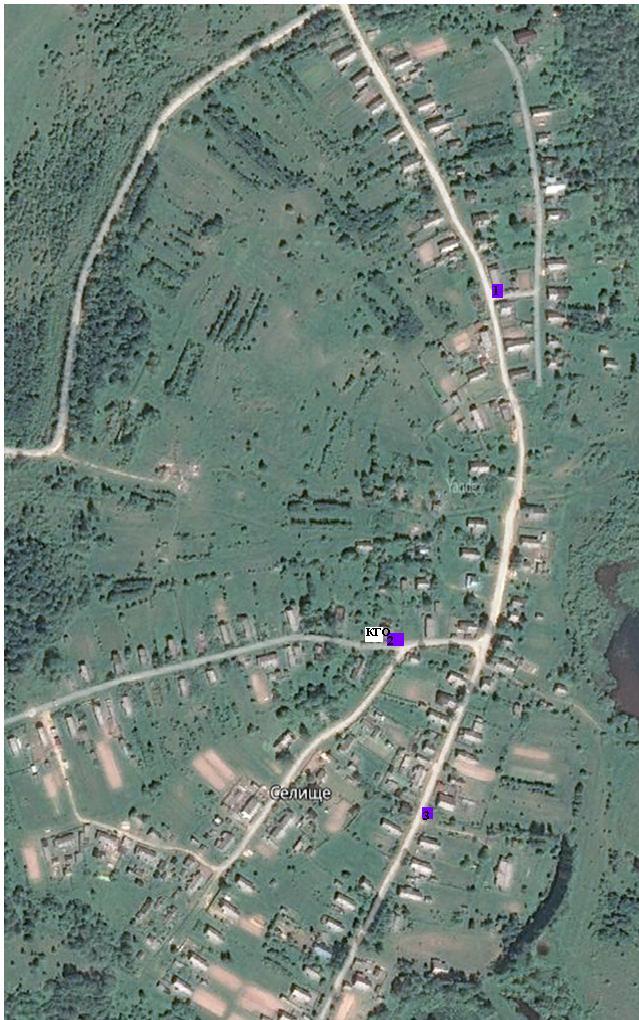 №1 - д. Селище, ул. Советская, рядом с д.60№ 2 - д. Селище, ул. Кадыйская, около д.1№ 3 - д. Селище, ул. Советская, рядом с д.33КГО - площадка для крупногабаритных отходов, д. Селище, ул. Кадыйская, около д.1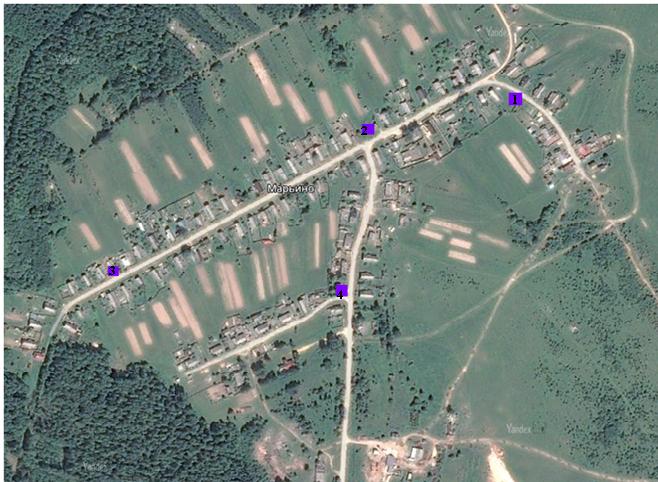 № 1 - д. Марьино, ул. Центральная, около с д.39№ 2 - д. Марьино, ул. Центральная, около д. 33№ 3 - д. Марьино, ул. Центральная, около д.16№ 4 - д. Марьино, ул. Клубная, рядом с д.3а